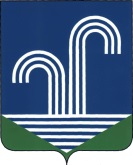 СОВЕТА БРАТКОВСКОГО СЕЛЬСКОГО ПОСЕЛЕНИЯКОРЕНОВСКОГО РАЙОНАРЕШЕНИЕот 25 мая 2018 года										№ 239с.БратковскоеОб утверждении отчета  об исполнении бюджета Братковского сельского поселения Кореновского района за 2017 годаВ соответствии со статьей 264.2 Бюджетного кодекса Российской Федерации, Совет Братковского сельского поселения Кореновского района,      рассмотрев и обсудив представленный главой Братковского сельского поселения Кореновского района отчет об исполнении бюджета Братковского сельского поселения Кореновского района за 2017 год, Совет Братковского сельского поселения Кореновского района р е ш и л:1. Утвердить отчет об исполнении бюджета Братковского сельского  поселения Кореновского района за 2017 год по доходам в сумме 9721,9 тысяч рублей, по расходам в сумме 10683,4 тысяч рублей с дефицитом местного бюджета в сумме 961,5 тысяч рублей  со следующими показателями:исполнение по доходам бюджета Братковского сельского поселения Кореновского района по кодам классификации за  2017 год согласно приложению №1; исполнение по расходам бюджета Братковского сельского поселения Кореновского района по разделам и подразделам за  2017 год согласно приложению №2;исполнение по расходам бюджета Братковского сельского поселения Кореновского района по ведомственной структуре расходов за  2017 год согласно приложению №3;исполнение по источникам финансирования дефицита бюджета Братковского сельского поселения Кореновского района по кодам классификации источников финансирования дефицита бюджета за  2017 год согласно приложению №4;отчет об использовании бюджетных ассигнований резервного фонда администрации Братковского сельского поселения Кореновского района согласно приложению №52. Обнародовать настоящее решение в установленных местах и на официальном сайте администрации Братковского сельского поселения Кореновского района в сети Интернет.3.Контроль за выполнением настоящего решения возложить на постоянную комиссию по финансово-бюджетной и экономической политике, налогам и сборам, землепользованию и землеустройству (Щербинина).4. Решение вступает в силу после его обнародования.Глава Братковскогосельского поселенияКореновского района								А.В. ДемченкоГлава Братковскогосельского поселенияКореновского района									       А.В. ДемченкоГлава Братковского сельского поселеняКореновского района                                                                                                А.В. ДемченкоПРИЛОЖЕНИЕ №3УТВЕРЖДЕНОРешением СоветаБратковского сельского поселенияКореновского районаОот 25.05.2018 №239Расходы бюджета по ведомственнойструктуре расходов местного бюджета на 2017 годГлава Братковского сельского поселенияКореновского района									А.В. ДемченкоГлава Братковского сельского поселенияКореновского района									        А.В. ДемченкоГлава Братковскогосельского поселенияКореновского района						     	                          А.В. ДемченкоПРИЛОЖЕНИЕ №1ПРИЛОЖЕНИЕ №1ПРИЛОЖЕНИЕ №1ПРИЛОЖЕНИЕ №1ПРИЛОЖЕНИЕ №1УТВЕРЖДЕНОУТВЕРЖДЕНОУТВЕРЖДЕНОУТВЕРЖДЕНОУТВЕРЖДЕНОУТВЕРЖДЕНОрешением Советарешением Советарешением Советарешением Советарешением Советарешением Советарешением Совета  Братковского сельского поселения  Братковского сельского поселения  Братковского сельского поселения  Братковского сельского поселения  Братковского сельского поселения  Братковского сельского поселенияКореновского районаКореновского районаКореновского районаКореновского районаКореновского районаКореновского районаот 25.05.2018 №239от 25.05.2018 №239от 25.05.2018 №239от 25.05.2018 №239от 25.05.2018 №239от 25.05.2018 №239Объем поступления доходов в местный бюджет по кодам классификации за  2017 года Объем поступления доходов в местный бюджет по кодам классификации за  2017 года Объем поступления доходов в местный бюджет по кодам классификации за  2017 года Объем поступления доходов в местный бюджет по кодам классификации за  2017 года Объем поступления доходов в местный бюджет по кодам классификации за  2017 года Объем поступления доходов в местный бюджет по кодам классификации за  2017 года Объем поступления доходов в местный бюджет по кодам классификации за  2017 года  Наименование показателяУтверждено решением Совета  "О бюджете Братковского сельского поселения Кореновского района на 2017 год",тыс.руб.Уточненная бюджетная роспись на 2017 год, тыс.руб.Исполнено за 2017 год, тыс.руб.Процент исполнения уточненной бюджетной росписи за  2017 год Наименование показателяУтверждено решением Совета  "О бюджете Братковского сельского поселения Кореновского района на 2017 год",тыс.руб.Уточненная бюджетная роспись на 2017 год, тыс.руб.Исполнено за 2017 год, тыс.руб.Процент исполнения уточненной бюджетной росписи за  2017 год Наименование показателяУтверждено решением Совета  "О бюджете Братковского сельского поселения Кореновского района на 2017 год",тыс.руб.Уточненная бюджетная роспись на 2017 год, тыс.руб.Исполнено за 2017 год, тыс.руб.Процент исполнения уточненной бюджетной росписи за  2017 год Наименование показателяУтверждено решением Совета  "О бюджете Братковского сельского поселения Кореновского района на 2017 год",тыс.руб.Уточненная бюджетная роспись на 2017 год, тыс.руб.Исполнено за 2017 год, тыс.руб.Процент исполнения уточненной бюджетной росписи за  2017 год Наименование показателяКод бюджетной классификацииКод бюджетной классификацииУтверждено решением Совета  "О бюджете Братковского сельского поселения Кореновского района на 2017 год",тыс.руб.Уточненная бюджетная роспись на 2017 год, тыс.руб.Исполнено за 2017 год, тыс.руб.Процент исполнения уточненной бюджетной росписи за  2017 год1334567 Налоговые и неналоговые доходы 1 00 00000 00 0000 000 1 00 00000 00 0000 0007394,38204,48401,9102,4Налоги на прибыль,доходы 1 01 00000 00 0000 000 1 01 00000 00 0000 0001716,02267,42344,2103,4Налог на доходы физических лиц  1 01 02000 01 0000 110  1 01 02000 01 0000 1101716,02267,42344,2103,4Налог на доходы физических лиц с доходов, источником которых является налоговый агент, за исключением доходов, в отношении которых исчисление  и уплата налога осуществляются в соответствии со статьями 227, 227.1 и 228  Налогового кодекса Российской Федерации 1 01 02010 01 0000 110 1 01 02010 01 0000 1101716,02248,02324,3103,4Налог на доходы физических лиц с доходов,полученных физическими лицами в соответствии со статьей  228  Налогового кодекса Российской Федера 1 01 02030 01 0000 110 1 01 02030 01 0000 1100 0,4 0,4100Налог на доходы физических лиц в виде фиксированных авансовых платежей с доходов, полученных физическими лицами, являющимися иностранными гражданами, осуществляющими трудовую деятельность по найму на основании патента в соответствии со статьей 227.1 Налогового кодекса Российской Федерации 1 01 02040 01 0000 110 1 01 02040 01 0000 1100 19,0 19,5 102,6Налоги на товары (работы, услуги), реализуемые на территории Российской Федерации1 03 00000000000 0001 03 00000000000 000544,3504,0548,3108,8Акцизы по подакцизным товарам (продукции), производимым на территории Российской Федерации1 03 02000 01 0000 1101 03 02000 01 0000 110544,3504,0548,3108,8Доходы от уплаты акцизов на дизельное топливо, подлежащие распределению между бюджетами субъектов Российской Федерации и местными бюджетами с учетом установленных дифференцированных нормативов отчислений в местные бюджеты1 03 02230 01 0000 1101 03 02230 01 0000 110180,0206,0225,3109,4Доходы от уплаты акцизов на моторные масла для дизельных и (или) карбюраторных (инжекторных) двигателей, подлежащие распределению между бюджетами субъектов Российской Федерации и местными бюджетами с учетом установленных дифференцированных нормативов отчислений в местные бюджеты1 03 02240 01 0000 1101 03 02240 01 0000 1103,52,02,3115Доходы от уплаты акцизов на автомобильный бензин, подлежащие распределению между бюджетами субъектов Российской Федерации и местными бюджетами с учетом установленных дифференцированных нормативов отчислений в местные бюджеты1 03 02250 01 0000 1101 03 02250 01 0000 110360,8335,0364,4108,8Доходы от уплаты акцизов на прямогонный бензин, подлежащие распределению между бюджетами субъектов Российской Федерации и местными бюджетами с учетом установленных дифференцированных нормативов отчислений в местные бюджеты1 03 02260 01 0000 1101 03 02260 01 0000 1100-39,0-43,6111,8Налоги на совокупный доход 1 05 00000 00 0000 000 1 05 00000 00 0000 000560,01180,01183,3100,3Единый сельскохозяйственный налог 1 05 03000 01 0000 110 1 05 03000 01 0000 110560,01180,01183,3100,3Налоги на имущество  1 06 00000 00 0000 000  1 06 00000 00 0000 0004521,04200,04266,9101,6Налоги на имущество физических лиц  1 06 01000 00 0000 110  1 06 01000 00 0000 110362,0270,0273,6101,3Налог на имущество физических лиц, взимаемый по ставкам, применяемым к объектам налогообложения, расположенным в границах поселений  1 06 01030 10 0000 110  1 06 01030 10 0000 110362,0270,0273,6101,3Земельный налог  1 06 06000 00 0000 110  1 06 06000 00 0000 1104159,03930,03993,2101,6Земельный налог с организаций, обладающих земельным участком, расположенным в границах сельских поселений 1 06 06033 10 0000 110 1 06 06033 10 0000 1101048,01530,01532,3100,2Земельный налог с физических лиц, обладающих земельным участком, расположенным в границах сельских поселений 1 06 06043 10 0000 110 1 06 06043 10 0000 1103111,02400,02460,9102,5Задолженность и перерасчеты по отмененным налогам, сборам и иным обязательным платежам1 09 00000 00 0000 0001 09 00000 00 0000 0000000Земельный налог (по обязательствам возникшим до 1 января 2006года) мобилизируемый на территориях поселений1 09 04053 10 0000 1101 09 04053 10 0000 1100000Доходы от использования имущества, находящегося в государственной и муниципальной собственности  1 11 00000 00 0000 000  1 11 00000 00 0000 00046,046,048,5105,4Доходы от сдачи в аренду имущества, находящегося в оперативном управлении органов государственной власти, органов местного самоуправления, государственных внебюджетных фондов и созданных ими учреждений (за исключением имущества автономных учреждений)  1 11 05030 00 0000 120  1 11 05030 00 0000 12046,046,048,5105,4Доходы от сдачи в аренду имущества, находящегося в оперативном управлении органов управления поселений и созданных ими учреждений (за исключением имущества муниципальных автономных учреждений)  1 11 05035 10 0000 120  1 11 05035 10 0000 12046,046,048,5105,4Доходы от оказания платных услуг и компенсации затрат государства1 13 00000 00 0000 0001 13 00000 00 0000 0007,07,010,7152,9Прочие доходы от оказания платных услуг (работ)  1 13 01995 10 0000 130  1 13 01995 10 0000 1307,07,010,7152,9Безвозмездные поступления  2 00 00000 00 0000 000  2 00 00000 00 0000 000194,21298,01320,0101,7безвозмездные поступления от других бюджетов бюджетной системы Российской федерации  2 02 00000 00 0000 151  2 02 00000 00 0000 151194,21257,01250,399,5Субсидии бюджетам бюджетной системы Российской Федерации (межбюджетные субсидии)2 02 20000 00 0000 1512 02 20000 00 0000 15101067,21060,599,4Прочие субсидии 2 02 29999 00 0000 1512 02 29999 00 0000 15101067,21060,599,4Прочие субсидии бюджетам сельских поселений2 02 29999 10 0000 1512 02 29999 10 0000 15101067,21060,599,4Субвенции бюджетам субъектов Российской Федерации и муниципальных образований  2 02 30000 00 0000 151  2 02 30000 00 0000 151194,2189,8189,8100,0Субвенции бюджетам на осуществление первичного воинского учета на территориях, где отсутствуют военные комиссариаты  2 02 35118 00 0000 151  2 02 35118 00 0000 151190,4186,0186,0100,0Субвенции бюджетам поселений на осуществление первичного воинского учета на территориях, где отсутствуют военные комиссариаты  2 02 35118 10 0000 151  2 02 35118 10 0000 151190,4186,0186,0100,0Субвенции местным бюджетам на выполнение передаваемых полномочий субъектов Российской Федерации  2 02 30024 00 0000 151  2 02 30024 00 0000 1513,8 3,83,8100,0Субвенции бюджетам поселений на выполнение передаваемых полномочий субъектов Российской Федерации  2 02 30024 10 0000 151  2 02 30024 10 0000 1513,8 3,83,8100,0Прочие безвозмездные поступления 2 07 00000 00 0000 180 2 07 00000 00 0000 180093,1121,8130,8Поступления от денежных пожертвований, предоставляемых физическими лицами получателям средств бюджетов сельских поселений2 07 05020 10 0000 1802 07 05020 10 0000 18008,39,9119,3Прочие безвозмездные поступления в бюджеты сельских поселений 2 07 05030 10 0000 180 2 07 05030 10 0000 1800 84,8111,9132,0Доходы бюджетов бюджетной системы Российской Федерации от возврата бюджетами бюджетной системы РФ и организациями остатков субсидий, субвенций и иных межбюджетных трансфертов, имеющих целевое назначение, прошлых лет2 18 00000 00 0000 0002 18 00000 00 0000 00000,10,1100,0Доходы бюджетов сельских поселений от возврата бюджетами бюджетной системы Российской Федерации остатков субсидий, субвенций и иных межбюджетных трансфертов, имеющих целевое назначение, прошлых лет2 18 60010 00 0000 0002 18 60010 00 0000 00000,10,1100,0Доходы бюджетов сельских поселений от возврата остатков субсидий, субвенций и иных межбюджетных трансфертов, имеющих целевое назначение, прошлых лет из бюджетов муниципальных районов2 18 60010 10 0000 1512 18 60010 10 0000 1510,10,1100,0Возврат остатков субсидий, субвенций и иных межбюджетных трансфертов, имеющих целевое назначение, прошлых лет  2 19 00000 00 0000 000  2 19 00000 00 0000 0000-52,2-52,2100,0Возврат остатков субсидий, субвенций и иных межбюджетных трансфертов, имеющих целевое назначение, прошлых лет из бюджетов поселений  2 19 60010 10 0000 151  2 19 60010 10 0000 1510-52,2-52,2100,0Доходы бюджета - итого7588,59502,49721,9102,3ПРИЛОЖЕНИЕ № 2ПРИЛОЖЕНИЕ № 2ПРИЛОЖЕНИЕ № 2ПРИЛОЖЕНИЕ № 2ПРИЛОЖЕНИЕ № 2ПРИЛОЖЕНИЕ № 2ПРИЛОЖЕНИЕ № 2ПРИЛОЖЕНИЕ № 2ПРИЛОЖЕНИЕ № 2ПРИЛОЖЕНИЕ № 2УТВЕРЖДЕНОУТВЕРЖДЕНОУТВЕРЖДЕНОУТВЕРЖДЕНОУТВЕРЖДЕНОУТВЕРЖДЕНОУТВЕРЖДЕНОУТВЕРЖДЕНОрешением Советарешением Советарешением Советарешением Советарешением Советарешением Советарешением Советарешением Советарешением Советарешением СоветаБратковского сельского поселенияБратковского сельского поселенияБратковского сельского поселенияБратковского сельского поселенияБратковского сельского поселенияБратковского сельского поселенияБратковского сельского поселенияБратковского сельского поселенияБратковского сельского поселенияБратковского сельского поселенияКореновского районаКореновского районаКореновского районаКореновского районаКореновского районаКореновского районаКореновского районаКореновского районаКореновского районаКореновского районаот 25.05.2018 №239от 25.05.2018 №239от 25.05.2018 №239от 25.05.2018 №239от 25.05.2018 №239от 25.05.2018 №239от 25.05.2018 №239от 25.05.2018 №239от 25.05.2018 №239от 25.05.2018 №239Расходы местного бюджета по разделам и подразделам  классификации расходов бюджетов на 2017 годРасходы местного бюджета по разделам и подразделам  классификации расходов бюджетов на 2017 годРасходы местного бюджета по разделам и подразделам  классификации расходов бюджетов на 2017 годРасходы местного бюджета по разделам и подразделам  классификации расходов бюджетов на 2017 годРасходы местного бюджета по разделам и подразделам  классификации расходов бюджетов на 2017 годРасходы местного бюджета по разделам и подразделам  классификации расходов бюджетов на 2017 годРасходы местного бюджета по разделам и подразделам  классификации расходов бюджетов на 2017 годРасходы местного бюджета по разделам и подразделам  классификации расходов бюджетов на 2017 годРасходы местного бюджета по разделам и подразделам  классификации расходов бюджетов на 2017 годРасходы местного бюджета по разделам и подразделам  классификации расходов бюджетов на 2017 годНаименованиеРЗПЗУтверждено решением Совета депутатов «О бюджете Братковского сельского поселения Кореновского района на 2017 год»Тыс.руб.Уточненная бюджетная роспись на 2017 годТыс.руб.Исполнено за  2017 годТыс.руб.Исполнено за  2017 годТыс.руб.Процент исполнения уточненной бюджетной росписи за  2017 года.Процент исполнения уточненной бюджетной росписи за  2017 года.Всего7508,510734,510683,410683,499,599,5В том числеАдминистрация Братковского сельского поселения992Общегосударственные вопросы99201003704,53960,83950,83950,899,799,7Функционирование высшего должностного лица субъекта Российской Федерации и органа местного самоуправления9920102540,3458,7458,7458,7100,0100,0Функционирование Правительства Российской Федерации, высших органов исполнительной власти субъектов Российской Федерации, местных администраций99201043042,63134,03134,03134,0100,0100,0Контрольно-счетная палата Муниципального образования Кореновский район992010621,621,621,621,6100,0100,0Обеспечение  проведения выборов и референдумов99201070200,0200,0200,0100,0100,0Резервные фонды992011110,010,00,00,00,00,0Другие общегосударственные вопросы992011390,0136,5136,5136,5100100Национальная оборона9920200190,4186,0186,0186,0100,0100,0Мобилизационная и вневойсковая подготовка9920203190,4186,0186,0186,0100,0100,0Национальная безопасность и правоохранительная деятельность992030034,581,481,481,4100,0100,0Защита населения и территории от чрезвычайных ситуаций природного и техногенного характера, гражданская оборона99203094,526,826,826,8100,0100,0Другие вопросы в области национальной безопасности и правоохранительной деятельности992031430,054,654,654,6100,0100,0Национальная экономика9920400610,51134,31099,91099,997,097,0Дорожное хозяйство (дорожные фонды)9920409544,31028,1993,7993,796,696,6связь и информатика992041065,2105,2105,2105,2100,0100,0Другие вопросы в области национальной экономики99204121,01,01,01,0100,0100,0Жилищно - комунальное хозяйство99205001261,02181,42181,42181,4100,0100,0Коммунальное хозяйство99205021,01,01,01,0100,0100,0Благоустройство992050385,8504,8504,8504,8100,0100,0Другие вопросы в области жилищно-комунального хозяйства99205051174,21675,61675,61675,6100,0100,0Образование 99207005,05,05,05,0100,0100,0Молодежная политика и оздоровление детей99207075,05,05,05,0100,0100,0Культура, кинематография и средства массовой информации99208001682,53172,83166,13166,199,899,8 Культура99208011682,53172,83166,13166,199,899,8Физкультура и спорт992110020,011,611,611,6100,0100,0Другие вопросы в области физкультуры и спорта992110220,011,611,611,6100,0100,0Обслуживание государственного (муниципального) долга99213010,11,21,21,2100,0100,0Обслуживание государственного (муниципального) долга99213010,11,21,21,2100,0100,0№ п/пНаименованиеВедРЗПРЦСРВРУтверждено решением Совета депутатов «О бюджете Братковского сельского поселения Кореновского района на 2017 год»тыс.руб.Уточненная бюджетная роспись на 2017 годтыс.руб.Исполнено за  2017 годтыс.руб.Процент исполнения уточненной бюджетной росписи за  2017Всего7508,510734,510683,499,51 Администрация Братковского сельского поселения9927508,510734,510683,499,5Общегосударственные вопросы99201003704,53960,83950,899,7Функционирование высшего должностного лица субъекта Российской Федерации и муниципального образования99201025000000000540,3458,7458,7100,0Высшее должностное лицо органа местного самоуправления99201025020000010540,3458,7458,7100,0Расходы на обеспечение функций органов местного самоуправления99201025020000010100540,3458,7458,7100,0Функционирование Правительства Российской Федерации, высших органов исполнительной власти субъектов Российской Федерации, местных администраций992010451000000003042,63134,03134,0100,0Обеспечение функционирования администрации Братковского сельского поселения Кореновского района992010451200000103038,83130,23130,2100,0Расходы на выплаты персоналу государственных(муниципальных) органов992010451200000101002814,32895,42895,4100,0Закупки товаров, работ и услуг для государственных(муниципальных  нужд99201045120000010200181,0192,0192,0100,0Иные бюджетные ассигнования9920104512000001080043,542,842,8100,0Осуществление отдельных полномочий Краснодарского края по образованию и организации деятельности административных комиссий992010451600601903,83,83,8100,0Закупки товаров, работ и услуг для государственных(муниципальных ) нужд992010451600601902003,83,83,8100,0Обеспечение деятельности финансовых, налоговых и таможенных органов и органов финансового (финансово-бюджетного) надзора992010621,621,621,6100,0Обеспечение деятельности контрольно-счетной палаты Кореновского района9920106528000000021,621,621,6100,0Межбюджетные трансферты9920106528000000050021,621,621,6100,0Обеспечение проведения выборов и референдумов99201070200,0200,0100,0Мероприятия по обеспечению проведения выборов и референдумов Братковского сельского поселения Кореновского района992010751500000000200,0200,0100,0Закупки товаров, работ и услуг для государственных нужд992010751500000002000200,0200,0100,0Резервный фонд992011110,010,000Финансовое обеспечение непредвиденных расходов9920111513000010010,010,000Резервный фонд администрации Братковского сельского поселения Кореновского района9920111513000010010,010,000Иные бюджетные ассигнования9920111513000010080010,010,000Другие общегосударственные вопросы992011390,0136,5136,5100,0 Прочие обязательства муниципального образования9920113514000021024,024,024,0100,0Компенсационные выплаты руководителям ТОС9920113514000021024,024,024,0100,0Социальное обеспечение и иные выплаты населению9920113514000021010024,024,024,0100,0Мероприятия по информационному обслуживанию деятельности Совета Братковского сельского поселения и администрации Братковского сельского поселения Кореновского района9920113514000022030,063,063,0100,0Закупки товаров, работ и услуг для государственных нужд9920113514000022020030,063,063,0100,0Мероприятия по землеустройству и землепользованию992011357400002305,0000Закупки товаров, работ и услуг для государственных нужд992011357400002302005,0000Расходы на оценку недвижимости, признание прав и регулирование отношений по муниципальной собственности 9920113574000032010,0000Закупки товаров, работ и услуг для государственных нужд9920113574000032020010,0000Прочие обязательства Братковского сельского поселения9920113584000033017,045,545,545,5Закупки товаров, работ и услуг для государственных нужд9920113584000033020017,045,545,545,5Ведомственная целевая программа «О противодействии коррупции в Братковском сельском поселении Кореновского района на 2016год»992011321100000004,04,04,0100,0Закупки товаров, работ и услуг для государственных нужд992011321100000002004,04,04,0100,02Национальная оборона9920200190,4186,0186,0100,0Мобилизационная и вневойсковая подготовка9920203190,4186,0186,0100,0Обеспечение первичного воинского учета на территориях, где отсутствуют военные комиссариаты99202035170051180190,4186,0186,0100,0Осуществление первичного воинского учета на территориях, где отсутствуют военные комиссариаты99202035170051180190,4186,0186,0100,0Расходы на выплаты персоналу государственных (муниципальных ) органов99202035170051180100178,3172,5172,5100,0Закупки товаров, работ и услуг для государственных нужд9920203517005118020012,113,513,5100,03Национальная безопасность и правоохранительная деятельность992030034,581,481,4100,0Защита населения и территории от чрезвычайных ситуаций природного и техногенного характера, гражданская оборона99203094,526,826,8100,0Ведомственная целевая программа « Комплексные мероприятия по обеспечению первичных мер пожарной безопасности на территории Братковского сельского поселения Кореновского района на 2016 год»992030923100000002,51,81,8100,0Закупки товаров, работ и услуг для обеспечения государственных (муниципальных) нужд992030923100000002002,51,81,8100,0Мероприятия по предупреждению и ликвидация последствий чрезвычайных ситуаций и стихийных бедствий992030970400002402,025,025,0100,0Закупки товаров, работ и услуг для обеспечения государственных (муниципальных) нужд992030970400002402002,025,025,0100,0Другие вопросы в области национальной безопасности и правоохранительной деятельности992031430,054,654,6100,0Мероприятия по созданию  условий для деятельности добровольных формирований населения по охране общественного порядка 9920314564000024030,054,654,6100,0Закупки товаров, работ и услуг для обеспечения государственных (муниципальных) нужд9920314564000024020030,054,654,6100,04Национальная экономика9920400610,51134,31099,997,0Дорожное хозяйство (дорожные фонды)9920409544,31028,1993,796,7Ведомственная целевая программа «Повышение безопасности дорожного движения на территории Братковского сельского поселения Кореновского района» на 2016 год992040922100000004,08,18,1100,0Закупки товаров, работ и услуг для обеспечения государственных (муниципальных) нужд992040922100000002004,08,18,1100,0Строительство, модернизация, ремонт и содержание автомобильных дорог, в том числе дорог в поселении (за исключением автомобильных дорог федерального значения)99204097340000200540,31020,0985,696,6Закупки товаров, работ и услуг для обеспечения государственных (муниципальных) нужд99204097340000200200540,31020,0985,696,6Связь и информатика992041065,2105,2105,2100,0Ведомственная целевая программа «Информатизация Братковского сельского поселения Кореновского района на 2016 год»9920410241000000065,2105,2105,2100,0Закупки товаров, работ и услуг для обеспечения государственных (муниципальных) нужд9920410241000000020065,2105,2105,2100,0Другие вопросы в области национальной экономики99204121,01,01,0100,0Ведомственная целевая программа«Поддержка малого и среднего предпринимательства в Братковском сельском поселении Кореновского района на 2016 год»992041225100000001,01,01,0100,0Закупки товаров, работ и услуг для обеспечения государственных (муниципальных) нужд992041225100000002001,01,01,0100,05Жилищно - коммунальное хозяйство99205001261,02181,42181,4100,0Коммунальное хозяйство99205021,01,01,0100,0Ведомственная целевая программа «Энергосбережение и повышение энергетической эффективности на  территории  Братковского сельского поселения Кореновского района» в 2016 году992050226100000001,01,01,0100,0Закупки товаров, работ и услуг для обеспечения государственных (муниципальных) нужд992050226100000002001,01,01,0100,0Благоустройство992050385,8504,8504,8100,0Уличное освещение9920503714000026050,0295,2295,2100,0Закупки товаров, работ и услуг для обеспечения государственных (муниципальных) нужд9920503714000026020050,0295,2295,2100,0Организация и содержание мест захоронений9920503714000029010,036,036,0100,0Закупки товаров, работ и услуг для обеспечения государственных (муниципальных) нужд9920503714000029020010,036,036,0100,0Прочие мероприятия по благоустройству городских округов и поселений9920503714000030025,8173,6173,6100,0Закупки товаров, работ и услуг для обеспечения государственных (муниципальных) нужд9920503714000030020025,8173,6173,6100,0Другие вопросы в области жилищно-комунального хозяйства99205051174,21675,61675,6100,0Обеспечение деятельности подведомственных учреждений992050572200000001174,21675,61675,6100,0Расходы на выплаты персоналу казенных учреждений99205057220000000100815,0744,5744,5100,0Иные закупки товаров, работ и услуг для обеспечения государственных (муниципальных) нужд99205057220000000200339,2921,7921,7100,0Иные бюджетные ассигнования9920505722000000080020,09,49,4100,06Образование 99207005,05,05,0100,0Молодежная политика и оздоровление детей99207075,05,05,0100,0Ведомственная целевая программа  «Молодежь Братковского сельского поселения Кореновского района» на 2016 год992070729100000005,05,05,0100,0Закупки товаров, работ и услуг для обеспечения государственных (муниципальных) нужд992070729100000002005,05,05,0100,07Культура, кинематография 99208001682,53172,83166,199,8Культура99208011682,53172,83166,199,8Обеспечение населения услугами учреждений культуры992080160200000201026,0956,9956,9100,0Предоставление субсидий бюджетным, автономным учреждениям и иным некоммерческим организациям992080160200000206001026,0956,9956,9100,0Организация библиотечного обслуживания99208016120000020584,0621,2621,2100,0Расходы на обеспечение деятельности (оказание услуг) муниципальных учреждений99208016120000020584,0621,2621,2100,0Предоставление субсидий бюджетным, автономным учреждениям и иным некоммерческим организациям99208016120000020600584,0621,2621,2100,0Стимулирование отдельных категорий работников муниципальных учреждений в сфере культуры в рамках реализации государственной программы Краснодарского края «Развитие культуры» по подпрограмме «Кадровое обеспечение сферы культуры и искусства»992080165000000001067,21060,599,4Предоставление субсидий бюджетным, автономным учреждениям и иным некоммерческим организациям992080165000601206001067,21060,599,4Мероприятия в сфере культуры, кинематографии и средств массовой информации9920801624000000010,067,367,3100,0Другие мероприятия в области культуры, кинематографии и средств массовой информации9920801624000000010,067,367,3100,0Закупки товаров, работ и услуг для обеспечения государственных (муниципальных) нужд9920801624000000020010,067,367,3100,0Ведомственная целевая программа «Развитие сферы культуры в Братковском сельском поселении Кореновского района» на 2016 год9920801271000000062,5460,2460,2100,0Софинансирование на поэтапное повышение уровня средней заработной платы работников муниципальных учреждений культуры .992080127100S012062,5460,2460,2100,0Предоставление субсидий бюджетным, автономным учреждениям и иным некоммерческим организациям992080127100S012060062,5460,2460,2100,08 Физическая культура и спорт992110020,011,611,6100,0Массовый спорт992110220,011,611,6100,0Мероприятия в области здравоохранения, спорта и физической культуры, туризма9921102554000000020,011,611,6100,0Иные выплаты, за исключением фонда оплаты труда государственных (муниципальных) органов, лицам, привлекаемым согласно законодательству для выполнения отдельных полномочий9921102554000000010010,04,94,9100,0Закупки товаров, работ и услуг для обеспечения государственных (муниципальных) нужд9921102554000000020010,06,76,7100,0Обслуживание государственного и муниципального долга99213000,11,21,2100,0Обслуживание государственного внутреннего и муниципального долга99213010,11,21,2100,0Процентные платежи по муниципальному долгу муниципального о     бразования992130151400003100,11,21,2100,0Обслуживание муниципального долга992130151400003107000,11,21,2100,0ПРИЛОЖЕНИЕ № 4ПРИЛОЖЕНИЕ № 4ПРИЛОЖЕНИЕ № 4ПРИЛОЖЕНИЕ № 4ПРИЛОЖЕНИЕ № 4ПРИЛОЖЕНИЕ № 4ПРИЛОЖЕНИЕ № 4Решением СоветаБратковского сельского поселенияКореновского районаот  25.05.2018 года №239Решением СоветаБратковского сельского поселенияКореновского районаот  25.05.2018 года №239Решением СоветаБратковского сельского поселенияКореновского районаот  25.05.2018 года №239Решением СоветаБратковского сельского поселенияКореновского районаот  25.05.2018 года №239Решением СоветаБратковского сельского поселенияКореновского районаот  25.05.2018 года №239Решением СоветаБратковского сельского поселенияКореновского районаот  25.05.2018 года №239Решением СоветаБратковского сельского поселенияКореновского районаот  25.05.2018 года №239Источники финансирования дефицита местного бюджета по кодам классификации источников финансирования дефицитов бюджетов за 2017 годИсточники финансирования дефицита местного бюджета по кодам классификации источников финансирования дефицитов бюджетов за 2017 годИсточники финансирования дефицита местного бюджета по кодам классификации источников финансирования дефицитов бюджетов за 2017 годИсточники финансирования дефицита местного бюджета по кодам классификации источников финансирования дефицитов бюджетов за 2017 годИсточники финансирования дефицита местного бюджета по кодам классификации источников финансирования дефицитов бюджетов за 2017 годИсточники финансирования дефицита местного бюджета по кодам классификации источников финансирования дефицитов бюджетов за 2017 годИсточники финансирования дефицита местного бюджета по кодам классификации источников финансирования дефицитов бюджетов за 2017 годИсточники финансирования дефицита местного бюджета по кодам классификации источников финансирования дефицитов бюджетов за 2017 годИсточники финансирования дефицита местного бюджета по кодам классификации источников финансирования дефицитов бюджетов за 2017 годтыс.руб.тыс.руб.наименование показателяКод бюджетной классификацииКод бюджетной классификацииКод бюджетной классификацииКод бюджетной классификацииУтверждено решением Совета депутатов "О бюджете Братковского сельского поселения Кореновского района на 2017 год"Уточненная бюджетная роспись на 2017 годУточненная бюджетная роспись на 2017 годИсполнено за   2017 год  наименование показателяадминистратора источника финансированияадминистратора источника финансированияисточника финансированияисточника финансированияУтверждено решением Совета депутатов "О бюджете Братковского сельского поселения Кореновского района на 2017 год"Уточненная бюджетная роспись на 2017 годУточненная бюджетная роспись на 2017 годИсполнено за   2017 год  Источники финансирования дефицита бюджетов - всего000000 01 00 00 00 0000 000 01 00 00 00 0000 000-80,01232,11232,1961,5Бюджетные кредиты от других бюджетов бюджетной системы Российской Федерации000000 01 03 00 00 00 0000 000 01 03 00 00 00 0000 000-80,0789,8789,8789,8Получение бюджетных кредитов от других бюджетов бюджетной системы Российской Федерации в валюте Российской федерации000000 01 03 01 00 10 0000 700 01 03 01 00 10 0000 7000900,0900,0900,0Получение бюджетных кредитов от других бюджетов бюджетной системы Российской Федерации бюджетами поселений в валюте Российской федерации00000001 03 01 00 10 0000 71001 03 01 00 10 0000 7100900,0900,0900,0Погашение бюджетных кредитов, полученных от других бюджетов бюджетной системы Российской Федерации в валюте Российской Федерации000000 01 03 01 00 00 0000 800 01 03 01 00 00 0000 800-80,0-110,2-110,2-110,2Погашение бюджетами городских поселений кредитов  от других бюджетов бюджетной системы Российской Федерации в валюте Российской Федерации000000 01 03 01 00 10 0000 810 01 03 01 00 10 0000 810-80,0-110,2-110,2-110,2Изменение остатков средств на счетах по учету  средств бюджета000000  01 05 00 00 00 0000 000  01 05 00 00 00 0000 0000442,3442,3171,7Увеличение остатков средств бюджетов000000  01 05 00 00 00 0000 500  01 05 00 00 00 0000 500-7588,5-10454,6-10454,6-10653,6Увеличение прочих остатков средств бюджетов000000  01 05 02 00 00 0000 500  01 05 02 00 00 0000 500-7588,5-10454,6-10454,6-10653,6Увеличение прочих остатков денежных средств  бюджетов000000  01 05 02 01 00 0000 510  01 05 02 01 00 0000 510-7588,5-10454,6-10454,6-10653,6Увеличение прочих остатков денежных средств  бюджетов поселений992992  01 05 02 01 10 0000 510  01 05 02 01 10 0000 510-7588,5-10454,6-10454,6-10653,6Уменьшение остатков средств бюджетов992992  01 05 00 00 00 0000 600  01 05 00 00 00 0000 6007588,510896,910896,910825,3Уменьшение прочих остатков средств бюджетов992992  01 05 02 00 00 0000 600  01 05 02 00 00 0000 6007588,510896,910896,910825,3Уменьшение прочих остатков денежных средств  бюджетов992992  01 05 02 01 00 0000 610  01 05 02 01 00 0000 6107588,510896,910896,910825,3Уменьшение прочих остатков денежных средств  бюджетов поселений992992  01 05 02 01 10 0000 610  01 05 02 01 10 0000 6107588,510896,910896,910825,3ПРИЛОЖЕНИЕ №5ПРИЛОЖЕНИЕ №5ПРИЛОЖЕНИЕ №5ПРИЛОЖЕНИЕ №5УТВЕРЖДЕНОУТВЕРЖДЕНОУТВЕРЖДЕНОУТВЕРЖДЕНОУТВЕРЖДЕНОУТВЕРЖДЕНОрешением  Советарешением  Советарешением  Советарешением  Советарешением  Советарешением  СоветаБратковского сельского поселенияБратковского сельского поселенияБратковского сельского поселенияБратковского сельского поселенияБратковского сельского поселенияБратковского сельского поселенияКореновского районаКореновского районаКореновского районаКореновского районаКореновского районаКореновского районаот 25.05.2018 №239 от 25.05.2018 №239 от 25.05.2018 №239 от 25.05.2018 №239 от 25.05.2018 №239 от 25.05.2018 №239 Отчет об использовании бюджетных ассигнованийОтчет об использовании бюджетных ассигнованийОтчет об использовании бюджетных ассигнованийОтчет об использовании бюджетных ассигнованийОтчет об использовании бюджетных ассигнованийОтчет об использовании бюджетных ассигнованийрезервного фонда администрации Братковского сельского поселениярезервного фонда администрации Братковского сельского поселениярезервного фонда администрации Братковского сельского поселениярезервного фонда администрации Братковского сельского поселениярезервного фонда администрации Братковского сельского поселениярезервного фонда администрации Братковского сельского поселениярезервного фонда администрации Братковского сельского поселениярезервного фонда администрации Братковского сельского поселенияКореновского района.Кореновского района.Кореновского района.Кореновского района.Кореновского района.Кореновского района.Кореновского района.Кореновского района.тыс.руб.Раздел , подразделРаздел , подразделНаправлено на мероприятиеНаправлено на мероприятиеУточненная бюджетная роспись на 2017 годУточненная бюджетная роспись на 2017 годИсполнено за 2017 год01110111"Резервный фонд""Резервный фонд"10,010,00,0